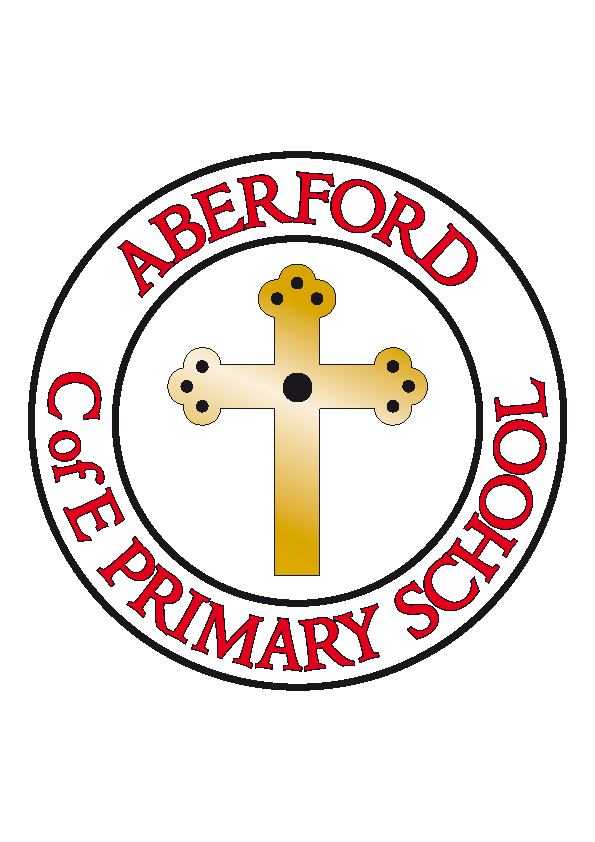 Aberford Church of England Primary SchoolSchool Lane, Aberford, Leeds, LS25 3BUTel: 0113 281 3302   Website: www.aberfordprimaryschool.co.uk Headteacher – Philippa BouldingTHE WEEK AHEAD: 	Diary for the week beginning 26th November 2018House Points (collected and reported by Poppy & Chloe D) This week’s winners are Becca with 197 house points  Francesca for her amazing writingBethany H for expressing opinions on poetry in English James S for showing 100% effort and enjoyment of PENathan for his creative writing and ideas throughout English this week Violet C for her amazing column subtraction Maddie SJ for an outstanding, heartfelt, emotive letter based on ‘Street Child’Harry for a super attitude to learningAberford AchievementsBronze awards for 50 House Points were awarded to Caden and Jessica Br Silver awards for 100 House Points were awarded to: George H, Megan, Charlotte and Seb,  Gold awards for 200 House Points were awarded to: Poppy, Evie D, Oliver KR and Tilly  PTA NewsWe are busy preparing for this year’s Christmas Party, don’t forget to submit your ticket requests before 30th November if you would like to join us. It’s going to be lots of fun, there will be games, festive crafts and hopefully a visit from the big man himself if he isn’t too busy! If you are able to offer any help, big or small, to help us before or during the event then please pass your details onto Sarah in the school office or grab a member of the PTA committee in the playground. We really do appreciate any help at all from running a stall to wrapping up toys for the lucky dip. Please get in touch if you would like more detail on the different ways you can help. One way you can help us is by donating a ‘mystery cup’ to be sold on a stall on the day. We have provided a cup in school bags today, with details of what to do, if you would like to help us in this way.We have also been busy creating a 2019 School Calendar, which will be available for you to purchase at the beginning of December and at the Christmas party - details to follow soon!   Dates for your diary5th December – Christingle Service in Church 5pm12th December – Class 1 Nativity and Crafts 2pm13th December – Carols on the Green 6.30pm17th & 18th December – Class 2 Nativity 1.45pm20th December – Christmas Jumper Day and Christmas DinnerMONDAYKS2 Dance with Castleford Tigers – After schoolGuitar Lessons with Roundhay MusicKS2 Dance with Castleford Tigers – After schoolGuitar Lessons with Roundhay MusicTUESDAY Parents’ EveningKS2 Football with Castleford Tigers – After schoolBrass Lessons with York MusicParents’ EveningKS2 Football with Castleford Tigers – After schoolBrass Lessons with York MusicWEDNESDAYParents’ EveningParents’ EveningTHURSDAYKS2 Gymnastics with Castleford Tigers – After schoolKS2 Gymnastics with Castleford Tigers – After schoolFRIDAYKS1 Multi Sports with Castleford Tigers – After schoolTuck Shop KS1 Multi Sports with Castleford Tigers – After schoolTuck Shop 